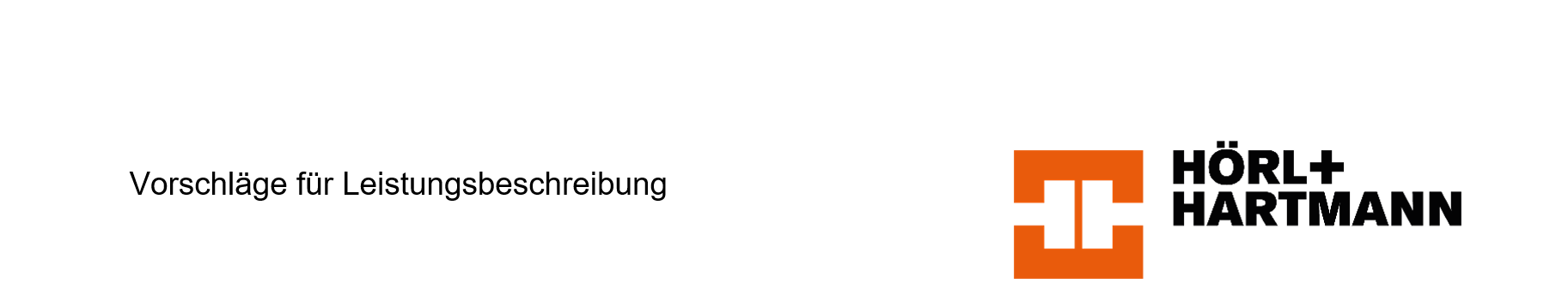 UNIPOR Verfüll-Planziegel 0,8/12 Zul.-Nr. Z-17.1-688Einschaliges Ziegelmauerwerk d = 175 mm für tragende Innenwände PositionTextMengeEinheitspreisGesamtpreisZiegelmauerwerk, einschaligfür tragende InnenwändeUNIPOR Verfüll-Planziegel 0,8/12Wanddicke d = 175 mmPorosierung der Ziegel mit Sägemehl aus unbehandeltem Fichtenholz.Herstellen von Mauerwerk lot- und fluchtgerecht in allen Geschossen aus Verfüll-Planziegel 0,8/12 nach bauaufsichtlicher Zulassung Z-17.1-688. 
Die Ziegel sind entsprechend der Leistungsbeschreibungmit Dünnbettmörtel, entsprechend dem Zulassungsbescheid Z-17.1-688 und der DIN EN 1996 zu vermauern.Mauerwerk, mörtelfreie Stoßfugenverzahnung, DünnbettmörtelDie Ziegel vor dem Verfüllen ausreichend vornässen.Rohdichteklasse verfüllt  2,0 kg/dm3(Füllbeton C16/20; 0-8 Konsistenz F3 - 5)Rohdichteklasse unverfüllt  0,8 kg/dm3Druckfestigkeitsklasse  12Rechenwert der Wärmeleitzahl  λR = 0,96 W/(mK)Charakteristische Mauerwerksdruckfestigkeit fk = 4,7 MN/m²Grundwert der zulässigen Druckspannung σ0 = 1,8 MN/m2Hersteller:Hörl & Hartmann Ziegeltechnik GmbH & Co. KGPellheimer Straße 1785221 DachauTel: 08131-555-0Fax: 08131-555-1299Angeb. Fabrikat: .............................................................UNIPOR Verfüll-Planziegel 0,8/12d = 175 mm; 9 DF (372/175/249 mm).................... m2................................................